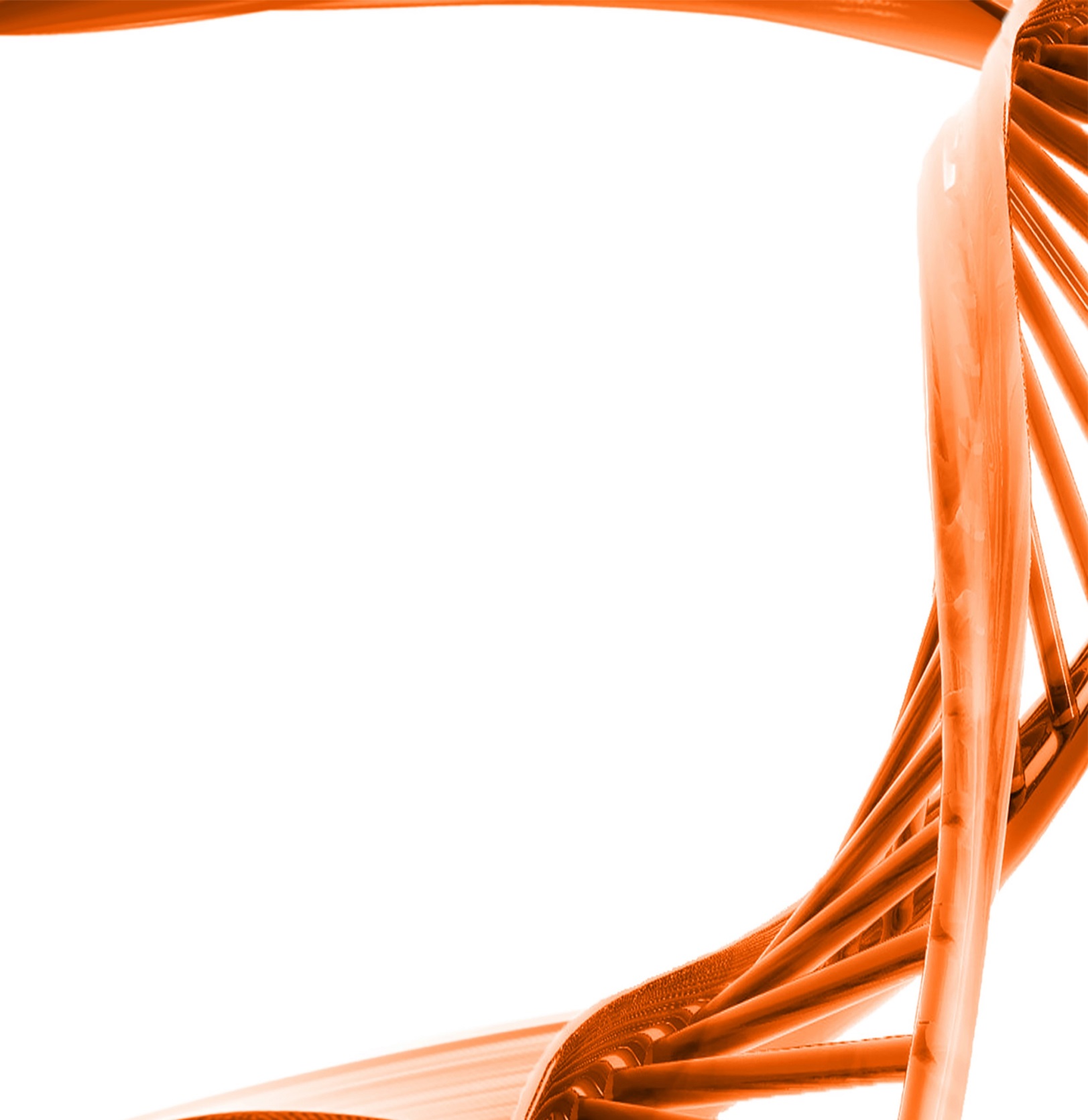 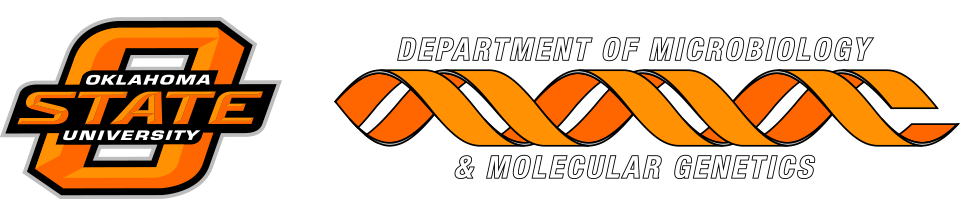 MICROBIOLOGY & MOLECULAR GENETICSSAFETY SEMINARI didn’t see anything, or did I….?MondayJanuary 23rd, 2017  3:30pm
RM LSE 217Presented byTanya Lowery
